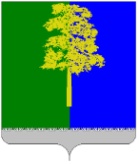 Муниципальное образование Кондинский районХанты-Мансийского автономного округа – ЮгрыАДМИНИСТРАЦИЯ КОНДИНСКОГО РАЙОНАПОСТАНОВЛЕНИЕВо исполнение пункта 2 перечня поручений Губернатора Ханты-Мансийского автономного округа – Югры по итогам рабочей поездки в Советский район, 
г. Югорск, Кондинский район, г. Урай 12-13 ноября 2023 года, в соответствии совместного приказа Департамента образования и науки Ханты-Мансийского автономного округа – Югры, Департамента физической культуры и спорта Ханты-Мансийского автономного округа – Югры, Департамента культуры Ханты-Мансийского автономного округа – Югры от 31 января 2024 года № 10-П-137/24/09-ОД-8/01-09 «Об утверждении Типового порядка организации участия в спортивных, оздоровительных, культурно-массовых мероприятиях, организуемых 
в муниципальных образованиях, обучающихся общеобразовательных организаций», администрация Кондинского района постановляет:1. Утвердить Порядок организации участия в спортивных, оздоровительных, культурно-массовых мероприятиях, организуемых в Кондинском районе, обучающихся общеобразовательных организаций (приложение).2. Обнародовать постановление в соответствии с решением Думы Кондинского района от 27 февраля 2017 года № 215 «Об утверждении Порядка опубликования (обнародования) муниципальных правовых актов и другой официальной информации органов местного самоуправления муниципального образования Кондинский район» и разместить на официальном сайте органов местного самоуправления Кондинского района. 3. Постановление вступает в силу после его обнародования.4. Контроль за выполнением постановления возложить на заместителя главы района М.А. Минину. са/Банк документов/Постановления 2024Приложениек постановлению администрации районаот 21.02.2024 № 188Порядок организации участияв спортивных, оздоровительных, культурно-массовых мероприятиях, организуемыхв Кондинском районе, обучающихся общеобразовательных организаций(далее - Порядок)Статья 1. Общие положения1.1. Порядок разработан в соответствии с частью 2 статьи 77 Федерального закона от 29 декабря 2012 года № 273-ФЗ «Об образовании в Российской Федерации».1.2. Порядок распространяется на олимпиады, конкурсы, спортивные (физкультурные), оздоровительные, культурно-массовые мероприятия, организуемые в муниципальном образовании Кондинский район, для обучающихся образовательных организаций отраслями: «Образование», «Спорт», «Культура» (далее - Структурные подразделения), а также проводимые в рамках местного отделения Общероссийского общественно-государственного движения детей и молодежи «Движение первых» в Кондинском муниципальном районе Ханты-Мансийского автономного округа – Югры (далее - местное отделение РДДМ), за исключением официальных спортивных (физкультурных) мероприятий (далее - Мероприятия).1.3. Порядок распространяется на муниципальные Мероприятия и (или) доставку детей на межмуниципальные Мероприятия, проводимые на территории Ханты-Мансийского автономного округа – Югры или за его пределами.1.4. Участником муниципальных Мероприятий может быть любой ученик, обучающийся в общеобразовательных организациях (далее - ОО) на добровольной основе.Статья 2. Основные цели и задачи муниципальных Мероприятий2.1. Основной целью проведения муниципальных Мероприятий является выявление и поддержка лиц, проявивших способности, в том числе выдающиеся в различных сферах деятельности.2.2. Основными задачами муниципальных Мероприятий являются:выявление и развитие у обучающихся интеллектуальных и творческих способностей;выявление и развитие у обучающихся способностей к занятиям физической культурой и спортом;развитие интереса к научной (научно-исследовательской), творческой, спортивной (физкультурной) деятельности;пропаганда научных знаний;формирование навыков здорового образа жизни;профилактика безнадзорности и беспризорности, совершения преступлений и правонарушений среди несовершеннолетних;воспитание у детей и подростков патриотических качеств, чувство долга и ответственности.Статья 3. Порядок проведения муниципальных Мероприятий3.1. Общее руководство проведением муниципальных Мероприятий осуществляет Структурное подразделение администрации Кондинского района                    (далее - Организатор), которое организует Мероприятие.3.2. Организатор разрабатывает и утверждает примерный годовой план муниципальных Мероприятий, определяет место и время проведения муниципальных Мероприятий, создает организационный комитет (далее - оргкомитет) для проведения каждого муниципального Мероприятия, разрабатывает Положение (издает приказ) о его проведении. 3.3. Организатор обеспечивает планирование годового плана муниципальных (межмуниципальных) перевозок, в том числе с учетом механизма фрахтования.3.4. Организатор мероприятия вправе привлекать к планированию и участию                 в муниципальных, межмуниципальных, региональных и федеральных мероприятиях (за исключением официальных) ОО, с распределением обязанностей и возложением ответственности.3.5. Организатор для проведения Мероприятия:издает распорядительный акт (приказ, распоряжение);разрабатывает и утверждает Положение (порядок, алгоритм) о проведении мероприятия;составляет и утверждает смету расходов (при наличии финансовых затрат), согласует у заместителя главы Кондинского района, курирующего социальную сферу;создает и утверждает состав оргкомитета и (или) жюри (комиссии, судейской коллегии).3.6. Положение о проведении муниципального Мероприятия должно содержать общие положения; цели и задачи проведения муниципального Мероприятия; информацию о категории участников; порядок организации и проведения муниципального Мероприятия; обязанности и права оргкомитета, жюри (комиссии, судейской коллегии) и участников муниципального Мероприятия; сроки предоставления и форму заявок (при необходимости - документов и материалов); требования к работам и (или) выступлениям участников; порядок определения победителей, призеров (лауреатов) и их награждения; финансовое обеспечение.3.7. Участие в муниципальных (межмуниципальных) Мероприятиях носит заявительный характер.Заявка на участие в Мероприятиях подается по форме, установленной Положением конкретного Мероприятия, и в сроки, определенные в нем. Заявка на участие оформляется руководителем ОО, в которой обучаются участники муниципальных Мероприятий, если иное условие не определено Положением или Орагнизатором, местным отделением РДДМ.3.8. При организации участия обучающихся и сопровождающего лица в Мероприятии руководитель ОО обеспечивает финансирование связанных с расходами на перевозку, питание и проживание (если данные расходы не оплачиваются Организатором мероприятия), на основании утвержденной бюджетной или внебюджетной сметы.3.9. Конкурсные работы или выступления оцениваются в соответствии с критериями, определенными в Положении конкретного муниципального Мероприятия.3.10. Победители и призеры (лауреаты) муниципальных Мероприятий определяются согласно Положению о проведении конкретного муниципального Мероприятия. Меры поощрения победителей и призеров (лауреатов) устанавливаются Положением о проведении конкретного муниципального Мероприятия. Это могут быть дипломы, грамоты, подписанные Организатором, а также призы, подарки, денежное вознаграждение.3.11. Оргкомитет и (или) жюри (комиссия, судейская коллегия) при подведении итогов муниципального Мероприятия имеет право по своему решению не присуждать отдельные призовые места, присуждать специальные номинации, а также учреждать специальные призы, если это предусмотрено Положением о проведении муниципального Мероприятия.3.12. Вручение дипломов, грамот, призов по итогам проведения муниципального Мероприятия осуществляется в соответствии с Положением конкретного муниципального Мероприятия в сроки, не превышающие 10 дней со дня подведения итогов.3.13. Победители и призеры муниципальных Мероприятий могут быть направлены для участия в соответствующих мероприятиях различного уровня.3.14. Срок подготовки муниципального Мероприятия не должен превышать                  1 месяц, если иное не предусмотрено нормативными правовыми актами.3.15. Срок подведения итогов муниципального Мероприятия не должен превышать 10 дней, если иное не предусмотрено нормативными правовыми актами.3.16. Места проведения муниципальных Мероприятий должны соответствовать всем требованиям к обеспечению комплексной безопасности при организации и проведении различных мероприятий, предусмотренным законодательством Российской Федерации и Ханты-Мансийского автономного округа – Югры. Ответственность за соблюдение комплексной безопасности при организации и проведении муниципального Мероприятия возлагается на Организатора Мероприятия.3.17. При проведении муниципальных Мероприятий с количеством 50 и более человек Организатор реализует комплекс мер, предусмотренный распоряжением Правительства Ханты-Мансийского автономного округа – Югры от 01 июня                        2012 года № 311-рп «О дополнительных мерах обеспечения безопасности на объектах с массовым пребыванием граждан, расположенных на территории Ханты-Мансийского автономного округа – Югры».3.18. Транспортное сопровождение организованных групп детей осуществляется в строгом соответствии с требованиями межведомственного приказа от 20 мая 2021 года № 370-р/Ю-П-494/Ю9/09-ОД-96/01-09/575/108/121/08-Пр 73/42/547/06-178 «Об организации перевозок автотранспортными средствами организованных групп детей к месту обучения, проведения спортивных, оздоровительных, культурно-массовых мероприятий на Ханты-Мансийского автономного округа – Югры и обратно».3.19. Для родителей (законных представителей) обучающихся, сопровождающих детей, участвующих в муниципальных Мероприятиях, не предусмотрено финансирование или организация проезда, проживания, питания за счет средств Организатора или образовательной организации.Статья 4. Общие требования к работам и выступлениям4.1. Требования к работам и выступлениям участников муниципальных Мероприятий регулируются Положением муниципального Мероприятия.Статья 5. Финансовое обеспечение5.1. Финансовое обеспечение на проведение муниципальных Мероприятий осуществляется в пределах средств, утвержденных муниципальным заданием и/или с привлечением спонсорских средств.от 21 февраля 2024 года№ 188пгт. МеждуреченскийОб утверждении Порядка организации участия в спортивных, оздоровительных, культурно-массовых мероприятиях, организуемых в Кондинском районе, обучающихся общеобразовательных организацийГлава районаА.А.Мухин